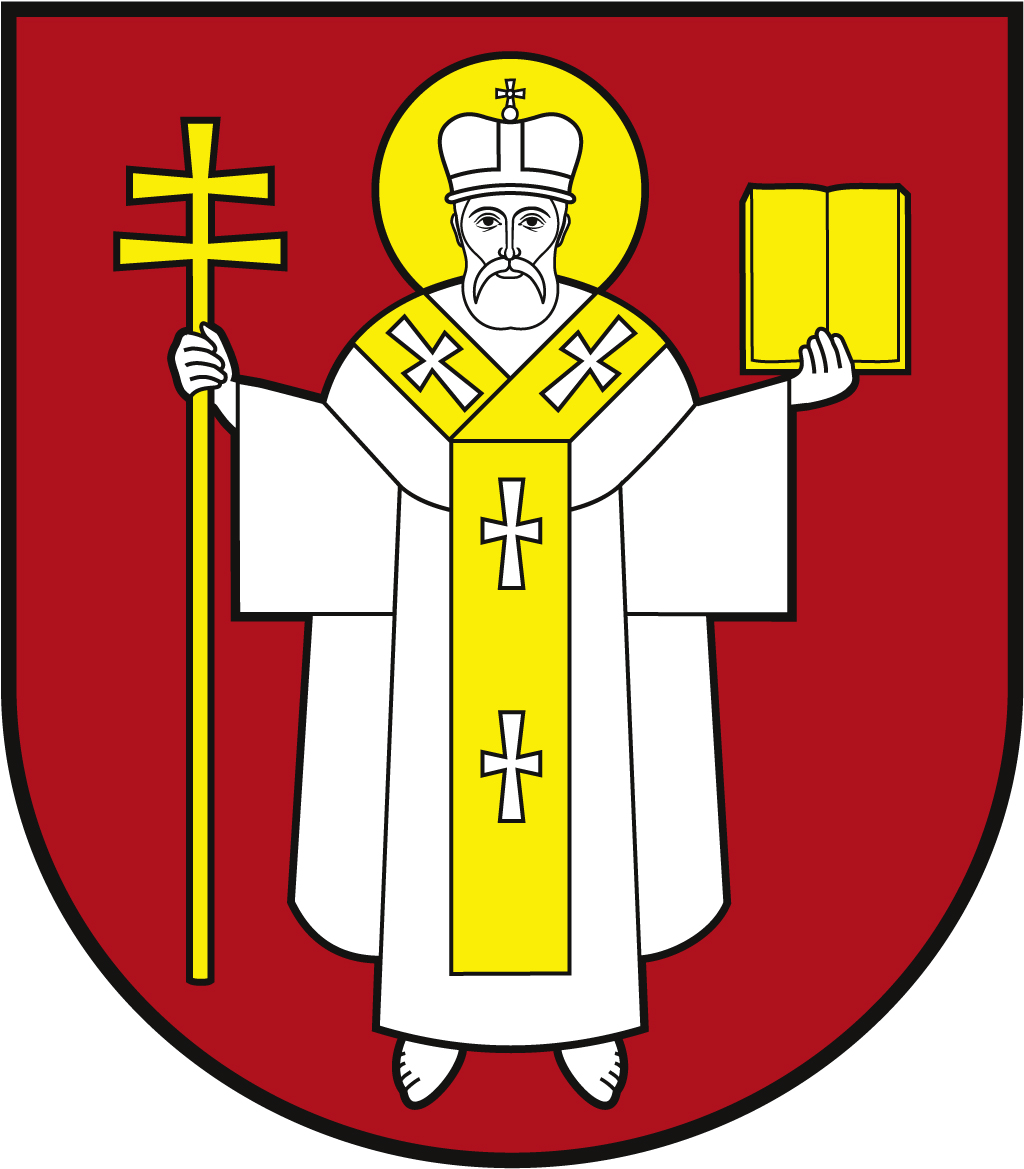 ЛУЦЬКА МІСЬКА РАДАВИКОНАВЧИЙ КОМІТЕТ ЛУЦЬКА МІСЬКА РАДАВИКОНАВЧИЙ КОМІТЕТ Інформаційна карткаВиплата щорічної разової грошової допомоги ветеранам війни і жертвам нацистських переслідувань02347ІК-281/11/87ІП1.Орган, що надає послугуДепартамент соціальної політики Луцької міської ради2.Місце подання документів та отримання результату послугиДепартамент соціальної політики Луцької міської ради пр-т Волі, 4а, каб. 104, 301 тел. (0332) 281 000https://www.social.lutsk.ua e-mail: dsp@lutskrada.gov.uaПонеділок, четвер:   08.30 – 13.00, 13.45 - 17.00Вівторок, п’ятниця: 08.30 – 13.00   Обідня перерва:       13.00 – 13.45 3.Перелік документів, необхідних для надання послуги, та вимоги до них1.Перелік осіб, які мають право на отримання разової  грошової допомоги, які подаються за списком: Міністерства оборони, Міністерства внутрішніх справ, Національної гвардії, Національної поліції, Державної фіскальної служби, Державної служби з надзвичайних ситуацій, Служби безпеки, Служби зовнішньої розвідки, Міністерства юстиції, Управління державної охорони, Адміністрації Державної прикордонної служби, Адміністрації Державної служби спеціального зв’язку та захисту інформації, Державної спеціальної служби транспорту, Генеральної прокуратури України, інших утворених відповідно до законів України військових формувань, підприємств, установ, організацій - щодо осіб, які не перебувають на обліку в органах Пенсійного фонду України;2.Перелік осіб, які мають право на отримання разової  грошової допомоги, які подаються за списком Пенсійного фонду України щодо осіб, які перебувають на обліку в його органах.3.Звернення у довільній письмовій формі (у разі не виплаченої грошової допомоги станом на 5 травня).4.Оплата Безоплатно5.Результат послуги1.Виплата грошової допомоги.2.Письмове повідомлення про відмову у наданні послуги.6.Термін виконанняПісля надходження фінансування у період з квітня по 30 вересня поточного року.7.Спосіб отримання відповіді (результату)1.Зарахування коштів на особовий рахунок в установі банку/ виплата через поштові відділення зв’язку.2.Поштою, або електронним листом за клопотанням суб’єкта звернення - в разі відмови в наданні послуги.8.Законодавчо-нормативна основа1.Бюджетний кодекс України.2.Закону України «Про статус ветеранів війни, гарантії їх соціального захисту». 3.Закон України «Про жертви нацистських переслідувань».4.Постанова Кабінету Міністрів України Деякі питання виплати разової грошової допомоги, передбаченої Законами України «Про статус ветеранів війни, гарантії їх соціального захисту» і «Про жертви нацистських переслідувань» на відповідний рік.